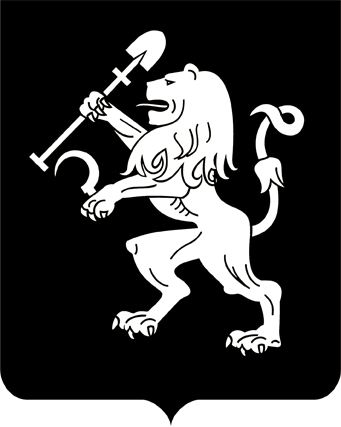 АДМИНИСТРАЦИЯ ГОРОДА КРАСНОЯРСКАРАСПОРЯЖЕНИЕО проведении повторного аукциона по продаже права на заключение договора аренды земельного участка  (ул. Кутузова, 24:50:0600093:557)В целях реализации функций органов местного самоуправления      по продаже земельных участков на территории города Красноярска,                       в связи с отсутствием заявок претендентов на участие в открытом аукционе, проведенном на основании распоряжения администрации города от 25.07.2017 № 3282-недв «О проведении аукциона по продаже права на заключение договора аренды земельного участка (ул. Кутузова, 24:50:0600093:557)», на основании ст. 39.11, 39.12 Земельного кодекса Российской Федерации, Регламента взаимодействия органов администрации города при организации и проведении аукционов по продаже земельных участков, предоставляемых для строительства, права на заключение договоров аренды таких земельных участков или права на заключение договоров аренды земельных участков, предоставляемых для комплексного освоения территории, в границах города Красноярска, утвержденного распоряжением администрации города от 17.07.2013              № 155-р, руководствуясь ст. 45, 58, 59 Устава города Красноярска, распоряжением Главы города от 22.12.2006 № 270-р:1. Провести открытый аукцион по продаже права на заключение договора аренды земельного участка из земель населенных пунктов              с наложением зон с особыми условиями использования территорий: охранных зон инженерных сетей электроснабжения, водоснабжения, теплоснабжения, канализации, связи, с кадастровым номером 24:50: 0600093:557 площадью 608 кв. м, в том числе 189 кв. м – охранная зона инженерных сетей, расположенного по адресу: г. Красноярск, Кировский район, ул. Кутузова, предназначенного для размещения объекта: магазины (код 4.4).2. Установить начальный размер арендной платы в год за земельный участок на основании отчета независимого оценщика в размере           550 000 (пятьсот пятьдесят тысяч) рублей 00 копеек и задаток в размере 50 процентов начального размера арендной платы за земельный                  участок.3. В качестве организаторов аукциона определить следующие органы администрации города:департамент муниципального имущества и земельных отношений – в части организации аукциона, координации деятельности органов администрации города при проведении аукциона, а также в части заключения договора аренды земельного участка;департамент муниципального заказа – в части проведения аук-циона.4. Утвердить документацию об открытом аукционе по продаже права на заключение договора аренды земельного участка, расположенного по адресу: г. Красноярск, Кировский район, ул. Кутузова; отделу землеустройства департамента муниципального имущества и земельных отношений администрации города передать утвержденную документацию в департамент муниципального заказа администрации города в течение трех рабочих дней с даты издания настоящего распоряжения. 5. Департаменту муниципального заказа администрации города опубликовать извещение о проведении аукциона в газете «Городские новости» и разместить сообщение о его проведении на официальных сайтах: Российской Федерации, определенном Правительством Российской Федерации, и администрации города.6. Контроль за исполнением настоящего распоряжения оставляю за собой.Исполняющий обязанностизаместителя Главы города – руководителя департамента муниципального имущества и земельных отношений                                                          М.М. Несанов21.09.2017№ 4131-недв